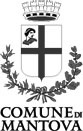 IL DIRIGENTEPREMESSO che:con DCC 78 del 21/12/2017 sono stati approvati il Bilancio di Previsione Finanziario 2018/2020 e la Nota Aggiornamento al Documento Unico di Programmazione 2018/2020con DGC n. 10 del 24/01/2018 (immediatamente esecutiva) la Giunta Comunale ha provveduto all'approvazione del Piano Esecutivo di Gestione per l'anno 2018RICHIAMATO il contratto in essere – rep. 31635 del 12/01/2015 - con la società Ica Imposte Comunali Affini srl di affidamento dei servizi di accertamento, liquidazione e riscossione ordinaria e coattiva dell’imposta comunale sulla pubblicità, dei diritti sulle pubbliche affissioni, del canone per l’occupazione permanente e temporanea di spazi ed aree pubbliche e per la gestione del servizio di pubbliche affissioni e di servizi vari,DATO ATTO che il relativo capitolato speciale, art.40, disciplina le attività di gestione relative a tutte le manifestazioni e fiere, tra le quali anche il tradizionale Luna Park di S.AnselmoATTESO che la predetta fiera del Luna Park di S.Anselmo presenta ogni anno attrazioni sempre più innovative dal punto di vista tecnologico, che richiedono un’assistenza tecnica specialistica per l’organizzazione, la predisposizione di adeguati impianti tecnologici e le relative certificazioniRILEVATO che per la predisposizione degli impianti elettrici è altresì necessario posizionare idonee strutture temporaneeCONSIDERATO che la predetta società ICA srl risulta essere proprietaria di strutture mobili per l’alloggiamento di impianti elettrici temporanei, necessari per il funzionamento delle attrazioni nel rispetto delle vigenti normative sulla sicurezzaVALUTATO, data la complessità del servizio e la mancanza di competenze interne, che sia opportuno avvalersi dell’assistenza di una società esterna all’ente per l’allestimento e la gestione dell’area del Luna Park 2019, in particolare per:le attività relative al trasporto e posizionamento delle cabine per la fornitura di energia elettricail ripristino dell’area comunale occupata dalle strutture mobili per gli impianti elettrici, al termine della manifestazionel’allestimento degli impianti elettrici necessari all’alimentazione delle attrazioni, nel rispetto della normativa vigente in tema di sicurezza le certificazioni di sicurezza dell’impiantistica, redatte a norma di legge da tecnici abilitatil’assicurazione contro danni a terzi degli impianti elettriciil pronto intervento per il rispristino degli impianti in caso di malfunzionamento, per tutta la durata della manifestazioneAssistenza tecnica specialistica in occasione delle sedute della Commissione comunale di vigilanzaPronto intervento per il ripristino da eventuali danneggiamenti a strutture comunaliCONSIDERATO che il servizio richiede diverse competenze specialistiche in materia edilizia, elettrotecnica, ingegneristica ed assicurativa e che, pertanto, per esperire una procedura aperta sarebbe necessario suddividere la prestazione in gare diverse, con conseguente aggravio economico per l’Ente e verrebbe a mancare un’unica regia, elemento di coordinamento essenziale per la buona riuscita dell’evento stesso e la sicurezza di operatori e cittadini; DATO ATTO che la società ICA srl, che in forza del sopra citato contratto di affidamento di servizi ha anche l’attività di gestione, tra le altre manifestazioni e fiere, del tradizionale Luna Park di S.Anselmo, relativamente al quale ha maturato un’esperienza pluriennale ed un’approfondita conoscenza degli aspetti e delle possibili criticità tecniche ed organizzative ad esso connessi e che è in grado di gestire il servizio richiesto, provvedendo a coordinare e controllare tutti i professionisti e le imprese coinvolte;RITENUTO pertanto opportuno affidare tale servizio alla società ICA Imposte Comunali Affini srl, già titolare del richiamato contratto in essere di affidamento dei servizi di accertamento, liquidazione e riscossione ordinaria e coattiva dell’imposta comunale sulla pubblicità, dei diritti sulle pubbliche affissioni, del canone per l’occupazione permanente e temporanea di spazi ed aree pubbliche e per la gestione del servizio di pubbliche affissioni e di servizi vari, tra i quali la gestione di manifestazioni e fiereVALUTATO pertanto di richiedere alla società ICA Imposte Comunali Affini srl un’offerta per il servizio di allestimento e gestione dell’area Luna Park per l’edizione 2019 della fieraRICHIAMATO l’art.36 comma 2 lettera a) del D. Lgs. 50/2016 che stabilisce che per servizi o forniture di importo inferiore ad € 40.000,00 è consentito l’affidamento diretto;CONSIDERATO che:- con l’entrata in vigore delle leggi n. 94 del 06/07/2012 e n. 135 del 07/08/2012 sulla “Spending Review”, le Pubbliche Amministrazioni, per gli acquisti di beni e servizi di importo inferiore alla soglia di rilievo comunitario, sono tenuti a fare ricorso al Mepa (Mercato elettronico Pubblica Amministrazione) ovvero ad altri mercati elettronici istituiti ai sensi dell’art. 328 del D.P.R. 207/2010;- i contratti stipulati in violazione a tale obbligo sono nulli e costituiscono illecito disciplinare;- la Regione Lombardia, con L.R. n. 33/2007, ha istituito la centrale di committenza regionale denominata ARCA (Agenzia Regionale Centrale Acquisti) i cui soggetti utilizzatori, elencati al comma 3, comprendono gli Enti Locali aventi sede Lombardia;- la suddetta centrale di committenza cura lo sviluppo e la promozione della piattaforma denominata SINTEL (Sistema di intermediazione Telematica Sintel), appositamente istituita per lo svolgimento di procedure di affidamento da gestire, in tutto o in parte, con sistemi telematici;VISTE le risultanze della procedura – id. 103037653 - effettuata tramite piattaforma regionale SINTEL, di richiesta di offerta per l’allestimento e gestione dell’area per l’edizione 2019 del Luna Park di S.Anselmo, tramite la quale la società ICA srl ha presentato un’offerta di € 39.700,00 (IVA esclusa, pari a complessivi € 48.434,00)PRESO ATTO, quindi, che per il servizio in esame ricorrono i presupposti per procedere in economia, in considerazione dell’oggetto della prestazione e del valore della stessa;CONSIDERATO che tradizionalmente la fiera del Luna Park si svolge nei mesi di febbraio – marzo, ma che è necessario per l’affidatario del servizio provvedere per tempo all’organizzazione, alla stipula dei contratti per la progettazione e fornitura dei materiali elettrici e per le certificazioni di sicurezza, per l’assicurazione ed i contratti di assistenza tecnica di pronto intervento, si rende necessario anticipare l’affidamento del servizio, ma si dà atto che lo stesso verrà svolto nei mesi di febbraio e marzo 2019 e si concluderà con lo smantellamento delle strutture ed il ripristino dell’area a marzo 2019DATO ATTO che è stato acquisito al sistema SIMOG dell’Autorità Nazionale Anticorruzione ANAC il CIG Z1825A114BVISTI il D. Lgs. n. 267 del 18.8.00, lo Statuto del Comune di Mantova ed il Regolamento di contabilitàDETERMINADI AGGIUDICARE, per i motivi sopra esposti, in via definitiva il servizio di allestimento e gestione dell’area Luna Park 2019 alla società ICA Imposte Comunali Affini srl (c.f. 02478610583) per la somma complessiva di € 48.434,00= comprensiva di IVA;DI IMPEGNARE la spesa complessiva di 48.434,00= a favore della società ICA srl, per il servizio di allestimento e gestione dell’area Luna Park 2019, da imputare al seguente capitoloDI TRASMETTERE copia del presente atto al responsabile del Servizio Finanziario per i conseguenti adempimentiCONSIDERATO che il nuovo principio della Competenza finanziaria potenziata prevede che l’imputazione della spesa avvenga nell’esercizio finanziario in cui la singola obbligazione passiva risulta esigibile, si dà atto che la prestazione è resa nell’anno 2019 e scade il 31.12.2019Il DIRIGENTEPAOLO PERANTONI (Firmato Digitalmente)Settore: Sportello Unico Imprese e CittadiniProtocollo: 69683/2018Determinazione n. 2666  del   09 novembre 2018Oggetto:  Impegno di spesa per servizio di allestimento e gestione area Luna Park 2019 - CIG Z1825A114BTipo = S Anno Capitolo: 2019 Numero Capitolo: 103149 Art.: 48 Descrizione Capitolo/Art.: Intervento/Risorsa/Conto Finanziario: U.1.03.02.99.999  Codice Gestionale SIOPE : CDR: P084 CDG: P084CIG=  CUP= Importo: 48434,00 +Note/Fornitore:  Prenotazione – Anno:   Numero:  Impegno – Anno:   Numero:   Sub:  Accertamento – Anno:   Numero:   Sub:   